关于开展阜新市第二届哲学社会科学学科带头人评选活动的通知学校各系部、相关部门：根据中共阜新市委人才工作办公室和阜新市社会科学界联合会下发的《关于开展阜新市第二届哲学社会科学学科带头人评选活动的通知》（阜社发[2018]24号）文件精神，学校决定开展哲学社会科学学科带头人的申报工作，符合文件条件的同志均可申报。现将文件转发给你们，请申报的同志认真按照文件要求准备申报材料，具体事宜，通知如下：一、申报人必须符合文件规定评选条件，不符合评审条件的申报人，学校将不予推荐；二、申报学科为文件附件1所列选学科，其他学科不予参评；三、学科带头人申报表在市社科联公共邮箱自行下载（公共邮箱：fxsklxkdtr@163.com,密码：2813776）；四、所有材料电子档发送至科研处邮箱：fxgzkyc@163.com,五、学校申报截止日期为2018年10月31日，逾期将不予受理；学校联系人：吴迪阜新高专科研处   二〇一八年十月十八日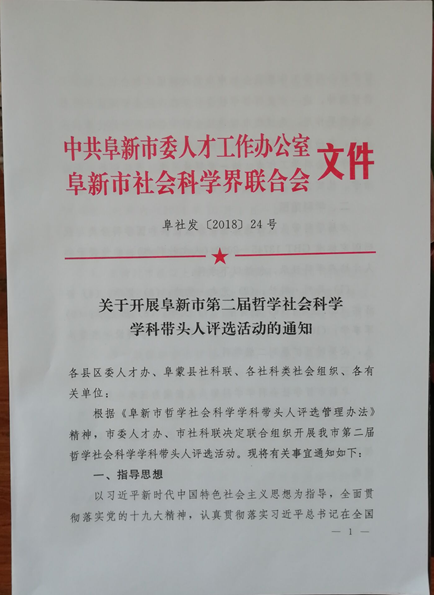 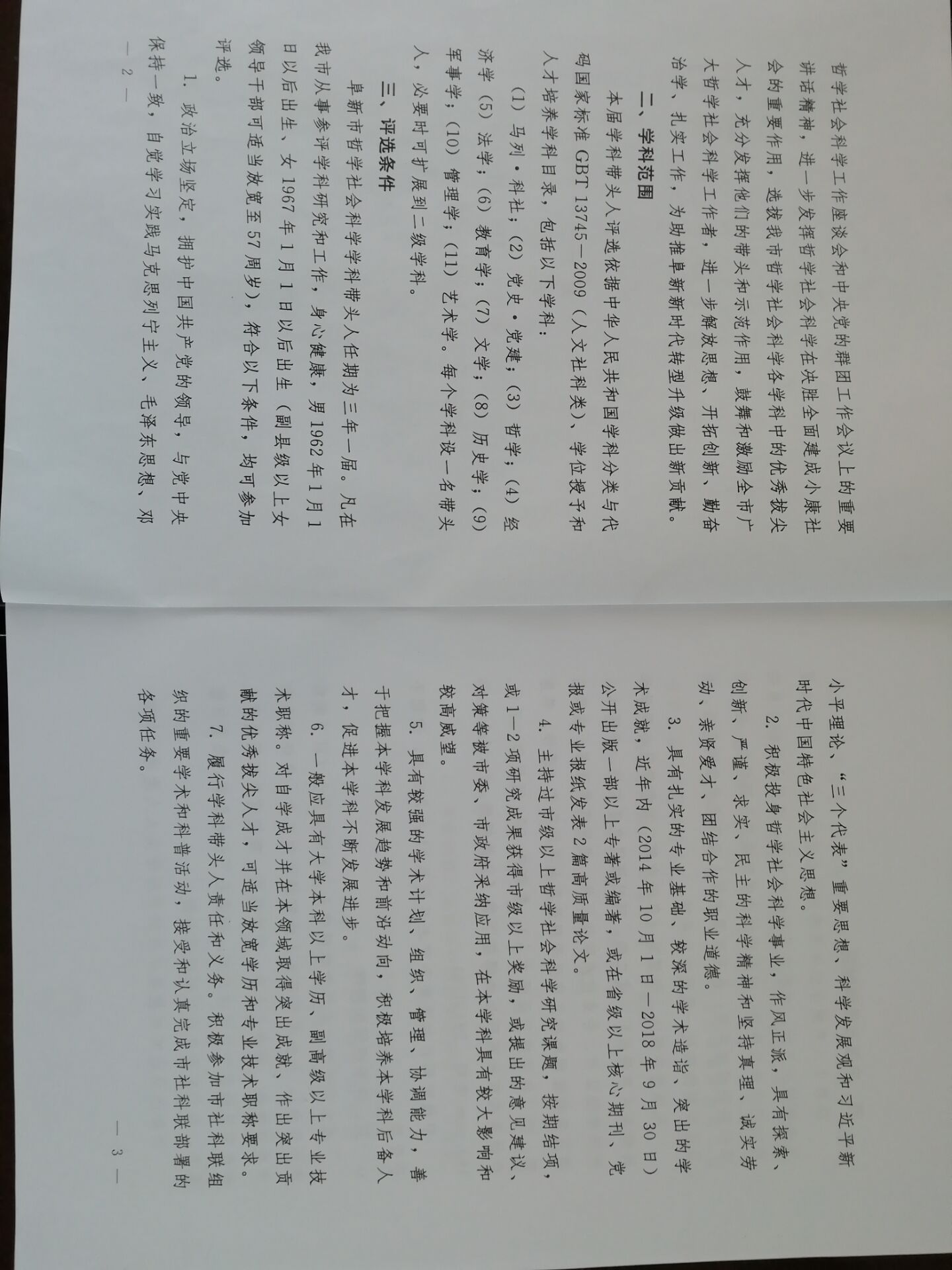 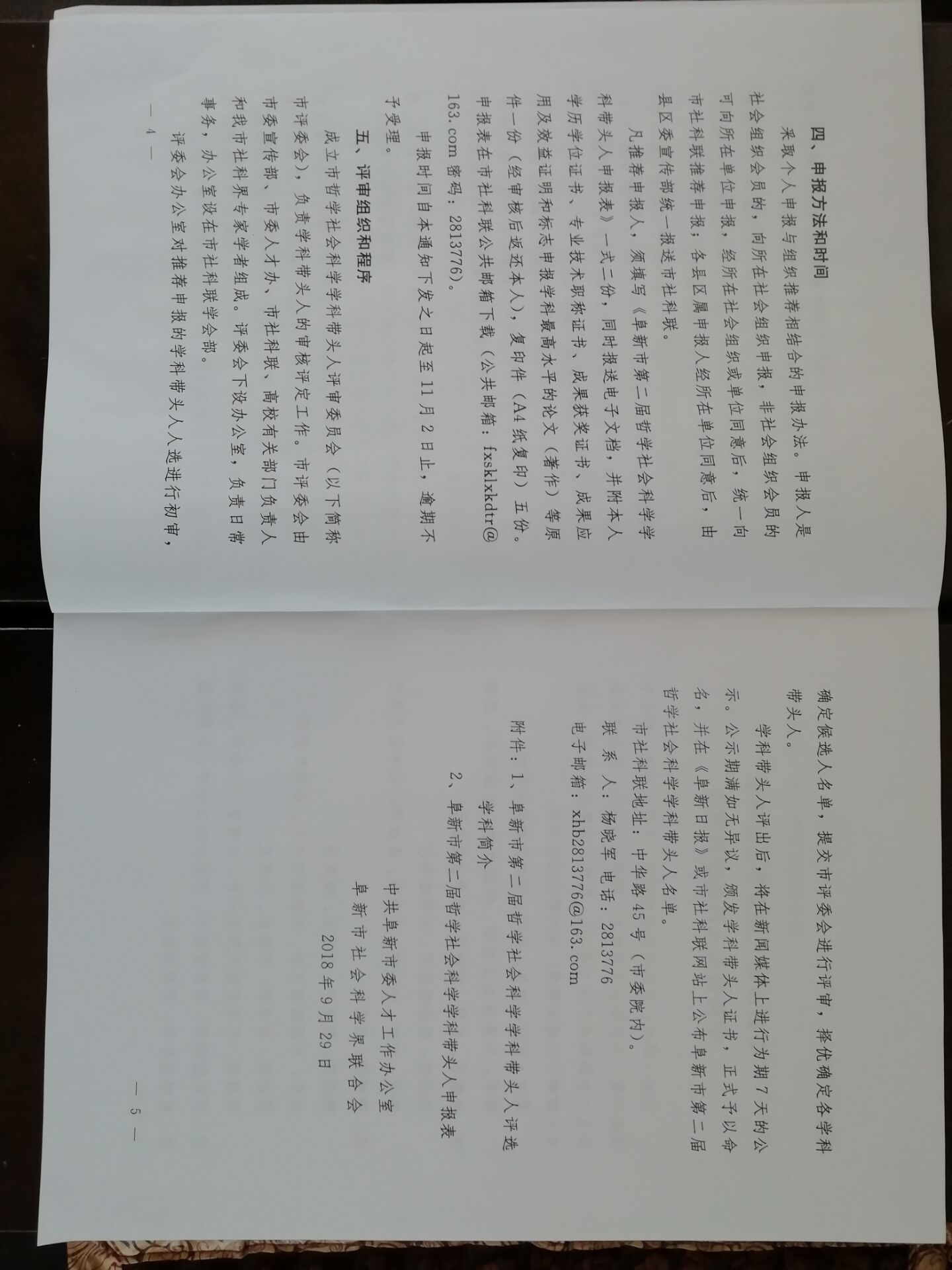 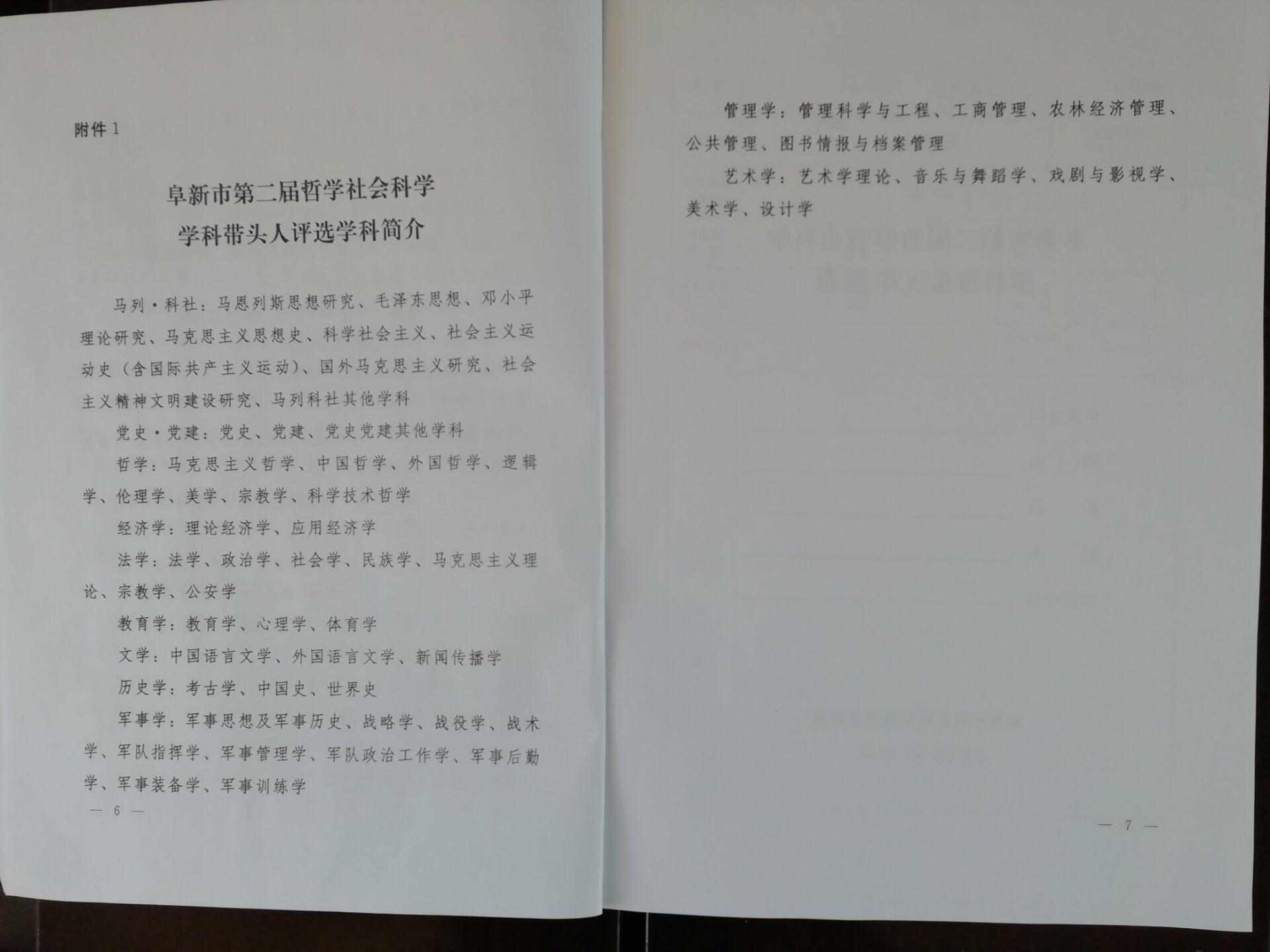 